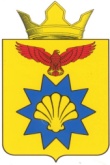 ПРОЕКТВОЛГОГРАДСКАЯ ОБЛАСТЬ ПАЛЛАСОВСКИЙ МУНИЦИПАЛЬНЫЙ РАЙОНАДМИНИСТРАЦИЯ  ЭЛЬТОНСКОГО СЕЛЬСКОГО ПОСЕЛЕНИЯ                                                           ПОСТАНОВЛЕНИЕ    «___» ________ 2019 г.                     с. Эльтон                                                  №____Об отмене постановления № 88 от «26» июня 2017года «Об утверждении Административного регламентапредоставления муниципальной услуги«Выдача документов (выписки из домовой книги,выписки из похозяйственной книги, справок»(в редакции постановлений № 59 от 26.06.2018 г., № 139 от 22.10.2018 г.)С целью приведения законодательства Эльтонского сельского поселения в соответствии с действующим законодательством Российской Федерации, руководствуясь статьей 7 Федерального закона от 06 октября 2003 года № 131-ФЗ «Об общих принципах организации местного самоуправления в Российской Федерации», Администрация Эльтонского сельского поселенияПОСТАНОВЛЯЕТ:1. Отменить Постановление администрации Эльтонского сельского поселения № 88 от «26» июня 2017 года «Об утверждении Административного регламента предоставления муниципальной услуги «Выдача документов (выписки из домовой книги, выписки из похозяйственной книги, справок» (в редакции постановлений № 59 от 26.06.2018 г., № 139 от 22.10.2018 г.)2. Контроль за исполнением настоящего Постановления оставляю за собой.3.Настоящее Постановление вступает в силу с момента официального опубликования (обнародования). Глава Эльтонскогосельского поселения 	                                                          Н.А. СургановРег. № __/2019г.